Manometry różnicowe: DELTA-line teraz jeszcze odporniejszeKlingenberg, luty 2014. Nowa generacja rodziny produktów „DELTA-line“ firmy WIKA 
do pomiaru ciśnienia różnicowego jest już dostępna. Nowa konstrukcja komory pomiarowej powoduje, że te cztery urządzenia są odporniejsze i trwalsze.Manometry dostępne są z nietłukącą szybą i są lepiej chronione przed zewnętrznymi wpływami mechanicznymi oraz są odporne na korozje.  Ze względu na brak zmian w wymiarach i przyłączach  klient może bez problemu  zamienić stare rozwiązanie na nowe. Optyczną różnicą w stosunku do poprzedniego rozwiązania jest nowy design podzielni.Urządzenia: DELTA-plus (manometr), DELTA-comb (manometr 
z jednym lub dwoma mikroprzełącznikami) i DELTA-trans (przetwornik) wskazują ciśnienie różnicowe, jak również ciśnienie robocze. Do tej rodziny należy również DELTA-switch (różnicowy przełącznik ciśnienia z jednym lub dwoma mikroprzełącznikami). Produkty DELTA pracują w zakresie od 0 ... 250 mbar. Stosowane  są głównie tam, gdzie są wysokie wymagane przy jednostronnych przeciążeniach i ciśnieniu statycznym, np. przy monitoringu i kontroli filtrów, sprężarek i pomp.Hałso: DELTA-lineProducent:WIKA Alexander Wiegand SE & Co. KGAlexander-Wiegand-Straße 3063911 Klingenberg/GermanyTel. +49 9372 132-0Fax +49 9372 132-406vertrieb@wika.comwww.wika.deZdjęcie WIKA:Rodzina produktów „DELTA-line“ firmy WIKA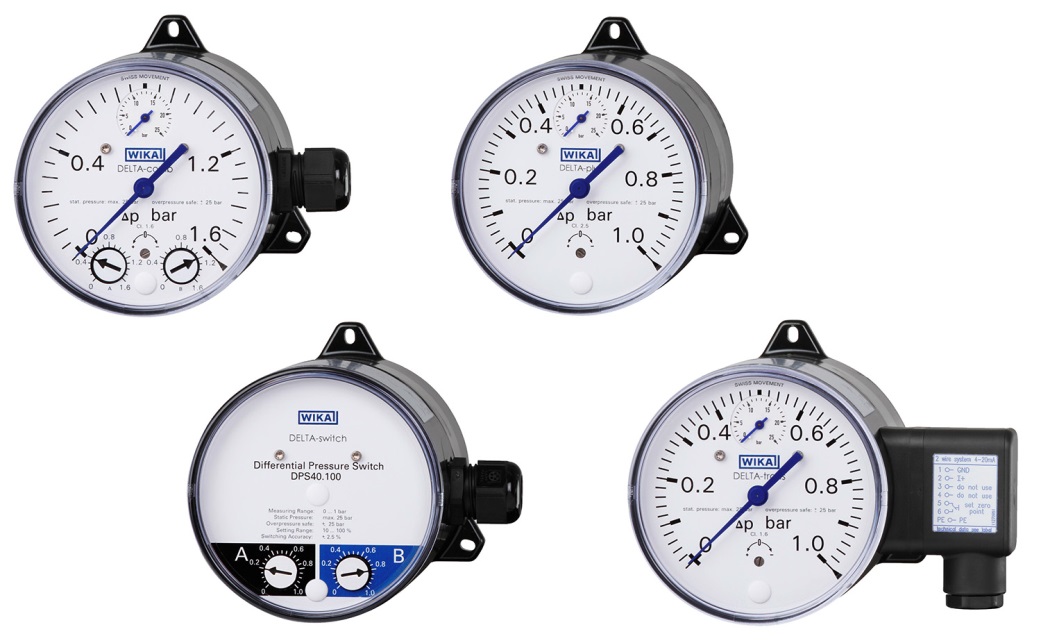 Edycja przez:WIKA Polskaspółka z ograniczoną odpowiedzialnością sp. k.ul. Łęgska 38/35
87-800 Włocławektel. (+48)  54 23 01 100, fax : (+48) 54 23 01 101info@wikapolska.plwww.wikapolska.plReklama prasowa WIKA 02/2014